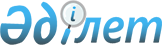 Мәслихаттың 2021 жылғы 27 желтоқсандағы № 86 "Науырзым ауданының 2022-2024 жылдарға арналған аудандық бюджеті туралы" шешіміне өзгерістер енгізу туралыҚостанай облысы Науырзым ауданы мәслихатының 2022 жылғы 22 қарашадағы № 170 шешімі
      Науырзым аудандық мәслихаты ШЕШТІ:
      1. Мәслихаттың "Науырзым ауданының 2022-2024 жылдарға арналған аудандық бюджеті туралы" 2021 жылғы 27 желтоқсандағы № 86 шешіміне (Нормативтік құқықтық актілерді мемлекеттік тіркеу тізілімінде № 26037 болып тіркелген) мынадай өзгерістер енгізілсін:
      көрсетілген шешімнің 1-тармағы жаңа редакцияда жазылсын:
      "1. Науырзым ауданының 2022-2024 жылдарға арналған бюджеті тиісінше 1 қосымшаға сәйкес, оның ішінде 2022 жылға мынадай көлемдерде бекітілсін:
      1) кірістер – 2 756 473,7 мың теңге, оның iшiнде:
      салықтық түсімдер бойынша – 442 543,0 мың теңге;
      салықтық емес түсімдер бойынша – 18 097,0 мың теңге;
      негiзгi капиталды сатудан түсетiн түсiмдер бойынша – 1 275,0 мың теңге;
      трансферттер түсімі бойынша – 2 294 558,7 мың теңге;
      2) шығындар – 2 771 605,8 мың теңге;
      3) таза бюджеттiк кредиттеу – 27 379,0 мың теңге, оның iшiнде:
      бюджеттiк кредиттер – 38 500,0 мың теңге;
      бюджеттiк кредиттердi өтеу – 11 121,0 мың теңге;
      4) қаржы активтерiмен операциялар бойынша сальдо – 41 880,0 мың теңге;
      5) бюджет тапшылығы (профициті) – - 84 391,1 мың теңге;
      6) бюджет тапшылығын қаржыландыру (профицитін пайдалану) – 84 391,1 мың теңге;
      қарыздар түсімі – 38 500,0 мың теңге;
      қарыздарды өтеу – 11 121,0 мың теңге;
      бюджет қаражатының пайдаланылатын қалдықтары – 57 012,1 мың теңге.".
      көрсетілген шешімнің 1 қосымшасы осы шешімнің қосымшасына сәйкес жаңа редакцияда жазылсын.
      2. Осы шешім 2022 жылғы 1 қаңтардан бастап қолданысқа енгізіледі. Науырзым ауданының 2022 жылға арналған бюджеті
					© 2012. Қазақстан Республикасы Әділет министрлігінің «Қазақстан Республикасының Заңнама және құқықтық ақпарат институты» ШЖҚ РМК
				
      Аудандық мәслихаттың хатшысы 

Г. Әбенова
Науырзым аудандық мәслихатының2022 жылғы 22 қарашадағы№ 170 шешімінеқосымшаНауырзым аудандық мәслихатының2021 жылғы 27 желтоқсандағы№ 86 шешіміне1-қосымша
Санаты
Санаты
Санаты
Санаты
Санаты
Сомасы мың теңге
Сыныбы
Сыныбы
Сыныбы
Сыныбы
Сомасы мың теңге
Iшкi сыныбы
Iшкi сыныбы
Iшкi сыныбы
Сомасы мың теңге
Ерекшелiгi
Ерекшелiгi
Сомасы мың теңге
Атауы
Сомасы мың теңге
I. Кірістер
2756473,7
1
Салықтық түсімдер
442543,0
01
Табыс салығы
230162,0
1
Корпоративтік табыс салығы
21680,0
2
Жеке табыс салығы
208482,0
03
Әлеуметтiк салық
168361,0
1
Әлеуметтік салық
168361,0
04
Меншiкке салынатын салықтар
22777,0
1
Мүлiкке салынатын салықтар
14459,0
3
Жер салығы
772,0
4
Көлiк құралдарына салынатын салық
7546,0
05
Тауарларға, жұмыстарға және қызметтерге салынатын iшкi салықтар
20499,0
2
Акциздер
300,0
3
Табиғи және басқа да ресурстарды пайдаланғаны үшiн түсетiн түсiмдер
17200,0
4
Кәсiпкерлiк және кәсiби қызметтi жүргiзгенi үшiн алынатын алымдар
2999,0
08
Заңдық маңызы бар әрекеттерді жасағаны және (немесе) оған уәкілеттігі бар мемлекеттік органдар немесе лауазымды адамдар құжаттар бергені үшін алынатын міндетті төлемдер
744,0
1
Мемлекеттік баж
744,0
2
Салықтық емес түсiмдер
18097,0
01
Мемлекеттік меншіктен түсетін кірістер
2098,0
5
Мемлекет меншігіндегі мүлікті жалға беруден түсетін кірістер
2096,0
7
Мемлекеттік бюджеттен берілген кредиттер бойынша сыйақылар
2,0
04
Мемлекеттік бюджеттен қаржыландырылатын, сондай-ақ Қазақстан Республикасы Ұлттық Банкінің бюджетінен (шығыстар сметасынан) ұсталатын және қаржыландырылатын мемлекеттік мекемелер салатын айыппұлдар, өсімпұлдар, санкциялар, өндіріп алулар
10486,0
1
Мұнай секторы ұйымдарынан және Жәбірленушілерге өтемақы қорына түсетін түсімдерді қоспағанда, мемлекеттік бюджеттен қаржыландырылатын, сондай-ақ Қазақстан Республикасы Ұлттық Банкінің бюджетінен (шығыстар сметасынан) ұсталатын және қаржыландырылатын мемлекеттік мекемелер салатын айыппұлдар, өсімпұлдар, санкциялар, өндіріп алулар
10486,0
06
Басқа да салықтық емес түсiмдер
5513,0
1
Басқа да салықтық емес түсiмдер
5513,0
3
Негізгі капиталды сатудан түсетін түсімдер
1275,0
01
Мемлекеттік мекемелерге бекітілген мемлекеттік мүлікті сату
412,0
1
Мемлекеттік мекемелерге бекітілген мемлекеттік мүлікті сату
412,0
03
Жердi және материалдық емес активтердi сату
863,0
1
Жерді сату
863,0
4
Трансферттердің түсімдері
2294558,7
02
Мемлекеттiк басқарудың жоғары тұрған органдарынан түсетiн трансферттер
2294558,7
2
Облыстық бюджеттен түсетiн трансферттер
2294558,7
Функционалдық топ
Функционалдық топ
Функционалдық топ
Функционалдық топ
Функционалдық топ
Сомасы мың теңге
Кіші функция
Кіші функция
Кіші функция
Кіші функция
Сомасы мың теңге
Бюджеттік бағдарламалардың әкімшісі
Бюджеттік бағдарламалардың әкімшісі
Бюджеттік бағдарламалардың әкімшісі
Сомасы мың теңге
Бағдарлама
Бағдарлама
Сомасы мың теңге
Атауы
Сомасы мың теңге
II. Шығындар
2771605,8
01
Жалпы сипаттағы мемлекеттiк көрсетілетін қызметтер
677657,9
1
Мемлекеттiк басқарудың жалпы функцияларын орындайтын өкiлдi, атқарушы және басқа органдар
212731,8
112
Аудан (облыстық маңызы бар қала) мәслихатының аппараты
42293,6
001
Аудан (облыстық маңызы бар қала) мәслихатының қызметін қамтамасыз ету жөніндегі қызметтер
40625,6
005
Мәслихаттар депутаттары қызметінің тиімділігін арттыру
1668,0
122
Аудан (облыстық маңызы бар қала) әкімінің аппараты
170438,2
001
Аудан (облыстық маңызы бар қала) әкімінің қызметін қамтамасыз ету жөніндегі қызметтер
170438,2
2
Қаржылық қызмет
896,4
459
Ауданның (облыстық маңызы бар қаланың) экономика және қаржы бөлімі
896,4
003
Салық салу мақсатында мүлікті бағалауды жүргізу
430,2
010
Жекешелендіру, коммуналдық меншікті басқару, жекешелендіруден кейінгі қызмет және осыған байланысты дауларды реттеу 
466,2
9
Жалпы сипаттағы өзге де мемлекеттiк қызметтер
464029,7
454
Ауданның (облыстық маңызы бар қаланың) кәсіпкерлік және ауыл шаруашылығы бөлімі
39586,1
001
Жергілікті деңгейде кәсіпкерлікті және ауыл шаруашылығын дамыту саласындағы мемлекеттік саясатты іске асыру жөніндегі қызметтер
39586,1
459
Ауданның (облыстық маңызы бар қаланың) экономика және қаржы бөлімі
62506,4
001
Ауданның (облыстық маңызы бар қаланың) экономикалық саясаттын қалыптастыру мен дамыту, мемлекеттік жоспарлау, бюджеттік атқару және коммуналдық меншігін басқару саласындағы мемлекеттік саясатты іске асыру жөніндегі қызметтер
43800,9
113
Төменгітұрғанбюджеттергеберілетіннысаналыағымдағытрансферттер
18705,5
492
Ауданның (облыстық маңызы бар қаланың) тұрғын үй-коммуналдық шаруашылығы, жолаушылар көлігі, автомобиль жолдары және тұрғын үй инспекциясы бөлімі
361937,2
001
Жергілікті деңгейде тұрғын үй-коммуналдық шаруашылық, жолаушылар көлігі, автомобиль жолдары және тұрғын үй инспекциясы саласындағы мемлекеттік саясатты іске асыру жөніндегі қызметтер
71873,0
013
Мемлекеттік органның күрделі шығыстары
12492,4
113
Төменгітұрғанбюджеттергеберілетіннысаналыағымдағытрансферттер
277571,8
02
Қорғаныс
2924,4
1
Әскери мұқтаждар
2036,2
122
Аудан (облыстық маңызы бар қала) әкімінің аппараты
2036,2
005
Жалпыға бірдей әскери міндетті атқару шеңберіндегі іс-шаралар
2036,2
2
Төтенше жағдайлар жөнiндегi жұмыстарды ұйымдастыру
888,2
122
Аудан (облыстық маңызы бар қала) әкімінің аппараты
888,2
007
Аудандық (қалалық) ауқымдағы дала өрттерінің, сондай-ақ мемлекеттік өртке қарсы қызмет органдары құрылмаған елдi мекендерде өрттердің алдын алу және оларды сөндіру жөніндегі іс-шаралар
888,2
06
Әлеуметтiк көмек және әлеуметтiк қамсыздандыру
259510,4
1
Әлеуметтiк қамсыздандыру
82717,6
451
Ауданның (облыстық маңызы бар қаланың) жұмыспен қамту және әлеуметтік бағдарламалар бөлімі
82717,6
005
Мемлекеттік атаулы әлеуметтік көмек 
82717,6
2
Әлеуметтiк көмек
141173,0
451
Ауданның (облыстық маңызы бар қаланың) жұмыспен қамту және әлеуметтік бағдарламалар бөлімі
141173,0
002
Жұмыспен қамту бағдарламасы
44010,6
007
Жергілікті өкілетті органдардың шешімі бойынша мұқтаж азаматтардың жекелеген топтарына әлеуметтік көмек
17356,6
010
Үйден тәрбиеленіп оқытылатын мүгедек балаларды материалдық қамтамасыз ету
817,0
014
Мұқтаж азаматтарға үйде әлеуметтiк көмек көрсету
35048,1
017
Оңалтудың жеке бағдарламасына сәйкес мұқтаж мүгедектердi протездік-ортопедиялық көмек, сурдотехникалық құралдар, тифлотехникалық құралдар, санаторий-курорттық емделу, мiндеттi гигиеналық құралдармен қамтамасыз ету, арнаулы жүрiп-тұру құралдары, қозғалуға қиындығы бар бірінші топтағы мүгедектерге жеке көмекшінің және есту бойынша мүгедектерге қолмен көрсететiн тіл маманының қызметтері мен қамтамасыз ету
7349,5
023
Жұмыспен қамту орталықтарының қызметін қамтамасыз ету
36591,2
9
Әлеуметтiк көмек және әлеуметтiк қамтамасыз ету салаларындағы өзге де қызметтер
35619,8
451
Ауданның (облыстық маңызы бар қаланың) жұмыспен қамту және әлеуметтік бағдарламалар бөлімі
35619,8
001
Жергілікті деңгейде халық үшін әлеуметтік бағдарламаларды жұмыспен қамтуды қамтамасыз етуді іске асыру саласындағы мемлекеттік саясатты іске асыру жөніндегі қызметтер
30503,0
011
Жәрдемақыларды және басқа да әлеуметтік төлемдерді есептеу, төлеу мен жеткізу бойынша қызметтерге ақы төлеу
581,8
021
Мемлекеттік органның күрделі шығыстары
430,0
050
Қазақстан Республикасында мүгедектердің құқықтарын қамтамасыз етуге және өмір сүру сапасын жақсарту
3675,0
067
Ведомстволық бағыныстағы мемлекеттік мекемелер мен ұйымдардың күрделі шығыстары
430,0
07
Тұрғын үй-коммуналдық шаруашылық
16060,8
1
Тұрғын үй шаруашылығы
16060,8
492
Ауданның (облыстық маңызы бар қаланың) тұрғын үй-коммуналдық шаруашылығы, жолаушылар көлігі, автомобиль жолдары және тұрғын үй инспекциясы бөлімі
16060,8
003
Мемлекеттік тұрғын үй қорын сақтауды ұйымдастыру
16060,8
08
Мәдениет, спорт, туризм және ақпараттық кеңістiк
308220,1
1
Мәдениет саласындағы қызмет
94033,6
455
Ауданның (облыстық маңызы бар қаланың) мәдениет және тілдерді дамыту бөлімі
94033,6
003
Мәдени-демалыс жұмысын қолдау
94033,6
2
Спорт
59688,8
465
Ауданның (облыстық маңызы бар қаланың) дене шынықтыру және спорт бөлімі
59398,4
001
Жергілікті деңгейде дене шынықтыру және спорт саласындағы мемлекеттік саясатты іске асыру жөніндегі қызметтер
15647,0
005
Ұлттық және бұқаралық спорт түрлерін дамыту
34286,0
006
Аудандық (облыстық маңызы бар қалалық) деңгейде спорттық жарыстар өткiзу
3098,4
007
Әртүрлi спорт түрлерi бойынша аудан (облыстық маңызы бар қала) құрама командаларының мүшелерiн дайындау және олардың облыстық спорт жарыстарына қатысуы
6367,0
472
Ауданның (облыстық маңызы бар қаланың) құрылыс, сәулет және қала құрылысы бөлімі
290,4
008
Cпорт объектілерін дамыту
290,4
3
Ақпараттық кеңiстiк
87048,5
455
Ауданның (облыстық маңызы бар қаланың) мәдениет және тілдерді дамыту бөлімі
80672,5
006
Аудандық (қалалық) кiтапханалардың жұмыс iстеуi
73073,5
007
Мемлекеттiк тiлдi және Қазақстан халқының басқа да тiлдерін дамыту
7599,0
456
Ауданның (облыстық маңызы бар қаланың) ішкі саясат бөлімі
6376,0
002
Мемлекеттік ақпараттық саясат жүргізу жөніндегі қызметтер
6376,0
9
Мәдениет, спорт, туризм және ақпараттық кеңiстiктi ұйымдастыру жөнiндегi өзге де қызметтер
67449,2
455
Ауданның (облыстық маңызы бар қаланың) мәдениет және тілдерді дамыту бөлімі
41799,7
001
Жергілікті деңгейде тілдерді және мәдениетті дамыту саласындағы мемлекеттік саясатты іске асыру жөніндегі қызметтер
13945,2
032
Ведомстволық бағыныстағы мемлекеттік мекемелер мен ұйымдардың күрделі шығыстары
27854,5
456
Ауданның (облыстық маңызы бар қаланың) ішкі саясат бөлімі
25649,5
001
Жергілікті деңгейде ақпарат, мемлекеттілікті нығайту және азаматтардың әлеуметтік сенімділігін қалыптастыру саласында мемлекеттік саясатты іске асыру жөніндегі қызметтер
15235,0
003
Жастар саясаты саласында іс-шараларды іске асыру
10414,5
10
Ауыл, су, орман, балық шаруашылығы, ерекше қорғалатын табиғи аумақтар, қоршаған ортаны және жануарлар дүниесін қорғау, жер қатынастары
27807,5
6
Жер қатынастары
20966,6
463
Ауданның (облыстық маңызы бар қаланың) жер қатынастары бөлімі
20966,6
001
Аудан (облыстық маңызы бар қала) аумағында жер қатынастарын реттеу саласындағы мемлекеттік саясатты іске асыру жөніндегі қызметтер
20966,6
9
Ауыл, су, орман, балық шаруашылығы, қоршаған ортаны қорғау және жер қатынастары саласындағы басқа да қызметтер
6840,9
459
Ауданның (облыстық маңызы бар қаланың) экономика және қаржы бөлімі
6840,9
099
Мамандарға әлеуметтік қолдау көрсету жөніндегі шараларды іске асыру
6840,9
11
Өнеркәсіп, сәулет, қала құрылысы және құрылыс қызметі
19679,0
2
Сәулет, қала құрылысы және құрылыс қызметі
19679,0
472
Ауданның (облыстық маңызы бар қаланың) құрылыс, сәулет және қала құрылысы бөлімі
19679,0
001
Жергілікті деңгейде құрылыс, сәулет және қала құрылысы саласындағы мемлекеттік саясатты іске асыру жөніндегі қызметтер
19249,0
015
Мемлекеттік органның күрделі шығыстары
430,0
12
Көлiк және коммуникация
17595,9
1
Автомобиль көлiгi
17595,9
492
Ауданның (облыстық маңызы бар қаланың) тұрғын үй-коммуналдық шаруашылығы, жолаушылар көлігі, автомобиль жолдары және тұрғын үй инспекциясы бөлімі
17595,9
023
Автомобиль жолдарының жұмыс істеуін қамтамасыз ету
17595,9
14
Борышқа қызмет көрсету
6567,7
1
Борышқа қызмет көрсету
6567,7
459
Ауданның (облыстық маңызы бар қаланың) экономика және қаржы бөлімі
6567,7
021
Жергілікті атқарушы органдардың облыстық бюджеттен қарыздар бойынша сыйақылар мен өзге де төлемдерді төлеу бойынша борышына қызмет көрсету
6567,7
15
Трансферттер
1435582,1
1
Трансферттер
1435582,1
459
Ауданның (облыстық маңызы бар қаланың) экономика және қаржы бөлімі
1435582,1
006
Пайдаланылмаған (толық пайдаланылмаған) нысаналы трансферттерді қайтару
7,2
024
Заңнаманы өзгертуге байланысты жоғары тұрған бюджеттің шығындарын өтеуге төменгі тұрған бюджеттен ағымдағы нысаналы трансферттер
1210648,0
038
Субвенциялар
219723,0
039
Заңнаманың өзгеруіне байланысты жоғары тұрған бюджеттен төмен тұрған бюджеттерге өтемақыға берілетін ағымдағы нысаналы трансферттер
5199,0
054
Қазақстан Республикасының Ұлттық қорынан берілетін нысаналы трансферт есебінен республикалық бюджеттен бөлінген пайдаланылмаған (түгел пайдаланылмаған) нысаналы трансферттердің сомасын қайтару
4,9
III. Таза бюджеттік кредиттеу
27379,0
Бюджеттік кредиттер
38500,0
10
Ауыл, су, орман, балық шаруашылығы, ерекше қорғалатын табиғи аумақтар, қоршаған ортаны және жануарлар дүниесін қорғау, жер қатынастары
38500,0
9
Ауыл, су, орман, балық шаруашылығы, қоршаған ортаны қорғау және жер қатынастары саласындағы басқа да қызметтер
38500,0
459
Ауданның (облыстық маңызы бар қаланың) экономика және қаржы бөлімі
38500,0
018
Мамандарды әлеуметтік қолдау шараларын іске асыру үшін бюджеттік кредиттер
38500,0
5
Бюджеттік кредиттерді өтеу
11121,0
01
Бюджеттік кредиттерді өтеу
11121,0
1
Мемлекеттік бюджеттен берілген бюджеттік кредиттерді өтеу
11121,0
13
Жеке тұлғаларға жергілікті бюджеттен берілген бюджеттік кредиттерді өтеу
11121,0
ІV. Қаржы активтерімен операциялар бойынша сальдо
41880,0
Қаржы активтерін сатып алу
41880,0
13
Басқалар
41880,0
9
Басқалар
41880,0
492
Ауданның (облыстық маңызы бар қаланың) тұрғын үй-коммуналдық шаруашылығы, жолаушылар көлігі, автомобиль жолдары және тұрғын үй инспекциясы бөлімі
41880,0
065
Заңды тұлғалардың жарғылық капиталын қалыптастыру немесе ұлғайту
41880,0
V. Бюджет тапшылығы (профициті) 
-84391,1
VI. Бюджет тапшылығын қаржыландыру (профицитін пайдалану)
84391,1